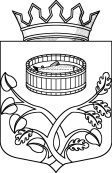 Ленинградская областьАдминистрацияЛужского муниципального районаПостановлениеОт  20 ноября 2019 г.  №  3720В связи с отказом победителя конкурсного отбора от заключения Соглашения на предоставление субсидии (заявление от 24.10.2019 № 024-17248/2019), актом об уклонении от заключения Соглашения о предоставлении субсидии от 28 октября 2019 года, в соответствии Порядком предоставления и расходования субсидий субъектам малого предпринимательства, действующим менее одного года, на организацию предпринимательской деятельности в рамках подпрограммы «Развитие и поддержка малого и среднего предпринимательства в Лужском районе» муниципальной программы «Стимулирование экономической активности Лужского муниципального района», утвержденным постановлением администрации Лужского муниципального района от 07.05.2019 № 1396, в целях выполнения мероприятий подпрограммы «Развитие и поддержка малого и среднего предпринимательства в Лужском районе» муниципальной программы «Стимулирование экономической активности Лужского муниципального района», утвержденной постановлением администрации Лужского муниципального района от 12.12.2018 № 3915, администрация Лужского муниципального района п о с т а н о в л я е т:Внести в приложение к постановлению администрации Лужского муниципального района от 07.05.2019 № 1396 «Об утверждении Порядка предоставления из бюджета Лужского муниципального района Ленинградской области субсидий субъектам малого предпринимательства, действующим менее одного года, на организацию предпринимательской деятельности в рамках подпрограммы «Развитие и поддержка малого и среднего предпринимательства в Лужском районе» муниципальной программы «Стимулирование экономической активности Лужского муниципального района» (далее – Постановление) следующие изменения:Исключить из пункта 4.2. Порядка предоставления и расходования субсидий субъектам малого предпринимательства, действующим менее одного года, на организацию предпринимательской деятельности в рамках подпрограммы «Развитие и поддержка малого и среднего предпринимательства в Лужском районе» муниципальной программы «Стимулирование экономической активности Лужского муниципального района» (приложение к Постановлению; далее - Порядок) слова «, но не ранее чем через тридцать дней после даты опубликования указанного объявления».Изложить пункт 4.3. Порядка в следующей редакции:«4.3.	Для участия в конкурсном отборе соискатель представляет (с учетом требований настоящего пункта и пункта 4.4. Порядка) в конкурсную комиссию конкурсную заявку, в состав которой входят следующие документы:1) заявление о предоставлении субсидии (далее – заявление) по форме согласно приложению 1 к настоящему Порядку;2) документ, удостоверяющий личность заявителя: документы, удостоверяющие личность гражданина Российской Федерации, в том числе военнослужащих, а также документы, удостоверяющие личность иностранного гражданина, лица без гражданства, включая вид на жительство и удостоверение беженца. При подаче заявления предъявляется оригинал документа, удостоверяющего личность, либо его копия, заверенная нотариально;3) документ, удостоверяющий право (полномочия) представителя физического или юридического лица, если с заявлением обращается представитель заявителя;Представлять интересы заявителя от имени физических лиц о допуске к участию в конкурсном отборе могут представители, действующие в силу полномочий, основанных на доверенности или договоре.Представлять интересы от имени юридических лиц о допуске к участию в конкурсном отборе могут:лица, действующие в соответствии с законом или учредительными документами от имени юридического лица без доверенности;представители юридических лиц в силу полномочий на основании доверенности или договора.4) документы, подтверждающие принадлежность соискателя на момент подачи заявления (на момент государственной регистрации субъекта предпринимательской деятельности) к категории социально незащищенных слоев населения (приложение 2), и документы, подтверждающие принадлежность соискателя к одной из категорий, указанных в п. 3.2 настоящего Порядка;5) резюме соискателя на получение субсидии по форме согласно приложению 3 к настоящему Порядку;6) документ о прохождении соискателем краткосрочного курса обучения основам предпринимательства в одной из организаций муниципальной инфраструктуры поддержки предпринимательства, и (или) в организациях, определенных комитетом по труду и занятости населения Ленинградской области, и (или) в образовательных учреждениях, имеющих соответствующие лицензии. Либо диплом о высшем юридическом и (или) экономическом образовании (профильной переподготовке);7) бизнес-план предпринимательской деятельности, содержащий описание продукции или услуг, анализ рынка сбыта, в том числе потребителей и конкурентов, финансово-экономические расчеты, сроки реализации проекта, расчет эффективности вложений, штатное расписание сотрудников с указанием их заработной платы и другие разделы. В бизнес-плане указывается целевое использование субсидии, собственных средств соискателя. В случае если соискателем будут привлекаться заемные средства, указывается целевое использование заемных средств;8) согласие на обработку персональных данных по форме согласно приложению к заявлению о предоставлении субсидии;9) справка о составе семьи;10) уведомление о постановке на учет физического лица в налоговом органе;11) лист записи Единого государственного реестра индивидуальных предпринимателей/ Единого государственного реестра юридических лиц или выписку из Единого государственного реестра юридических лиц или Единого государственного реестра индивидуальных предпринимателей;12) сведения из информационного письма территориального органа Федеральной службы государственной статистики по субъекту Российской Федерации об учете организации (индивидуального предпринимателя) в ЕГРПО;13) реестр произведенных затрат (по форме в соответствии с приложением 2 к Соглашению) и оригиналы платежных документов, подтверждающие произведенные в соответствии с бизнес-планом расходы на предпринимательскую деятельность (счета, платежные поручения, счета-фактуры, товарные накладные, товарные и кассовые чеки, договоры, акты и др.). Представленные платежные документы должны быть оформлены в соответствии с действующим законодательством Российской Федерации и должны позволять идентифицировать плательщика – получателя субсидии;14) банковские реквизиты с указанием расчетного счета получателя для перечисления субсидии (заверенные подписью и печатью соискателя);15) сведения о зарегистрированном бизнесе по форме согласно приложению 4 к настоящему Порядку.Сроки предоставления конкурсной заявки и документов, указанных в п. 4.3 настоящего Порядка, указываются в объявлении о проведении конкурса, указанном в п. 4.2 настоящего Порядка.».Исключить п. 5.6, п. 5.7 из Порядка.В пункте 5.14. Порядка слова «01 декабря» заменить словами «20 декабря».Разместить настоящее постановление на официальном сайте администрации Лужского муниципального района.Контроль за исполнением постановления оставляю за собой. Настоящее постановление вступает в силу со дня подписания.Глава администрацииЛужского муниципального района				                  Ю.В. НамлиевРазослано: КЭРиИД – 2 экз., КФ, ОБУ, прокуратура.